Муниципальное образовательное  учреждение«Гимназия №2»Исследовательский проектСтруктура дорожных развязок в России и Европе: в чем общего и в чем различия ?Работу подготовил:Ученик 10 классаГасымов ЭмильПроверил:Учитель обществознания и историиСолодовникова Л. CНижневартовск, 2021ВведениеТранспортные развязки – это соединение автомобильных дорог в разных уровнях со съездами для перехода автомобилей и других транспортных средств с одной на другую. Но нужна ли нам транспортная развязка? Для ответа на этот вопрос обратимся к моей исследовательской работе на тему «Структура дорожных развязок в России и Европе: в чем общего и в чем различия?» В исследовательской работе я расскажу об истории развития транспортных развязок и строительство дорог в России и в Европе.Актуальность: темы нашей работы определяется тем, что в настоящие время все больше появляется машин, из-за чего интенсивность движения падает и образуются пробки. Для решения данной проблемы люди строят дорожно-транспортные развязки. И изучение данной темы является очень актуальным. Цель: Изучить структуру дорожно-транспортных развязок в России и в Европе: сравнить  в чем общего и в чем различия.Гипотеза: Результаты исследовательской работы позволят выявить, почему строительство дорог и развязок очень сложно и почему оно различается в разных странах.Методы:Работа с источниками интернета и электронными ресурсамиСравнениеОписаниеЗадачи: Изучить историю развития транспортных развязок. Узнать как строят дороги в России и в Европе.Узнать финансирование дорожных развязок.Рассмотреть проектирование дорожных развязок .Теоретическая частьЛитературный обзорДля данной исследовательской работы основные определения и понятия, связанные с дорожно-транспортными развязками взяты из учебника Гохмана В.А «Пересечения и примыкания автомобильных дорог», в котором детально рассмотрена история развития примыканий и пересечений дорог. История развития транспортных развязокНа ранних этапах развития автомобильного транспорта, когда скорость автомобилей была небольшой. Все пересечения и примыкания автомобильных дорог осуществлялись в одном уровне, причем никаких специальных мер для обеспечения безопасности движения и пропускной способности на них не предусматривалось.В 20 годах, вследствие, увеличение скоростей и интенсивного движения встал вопрос о безопасности на пересечениях и примыканиях. В этот период пересечения дорог по-прежнему осуществлялись на одном уровне. На них предусматривались специальные меры для повышения безопасности. Однако крестообразное пересечение устарело и имело ряд недостатков: малая пропускная способность и снижение скорости. Для повышения безопасности движения и пропускной способности, начали устраивать канализированные пересечения, на которых для каждого направления была своя полоса. Широкое распространение получили в США, Англии, Италии и других странах. Самым популярным и совершенным видом пересечение было кольцевое пересечение. Оно осуществляется в виде кольца, которому примыкают пресекающиеся дороги. Широкое распространение кольцевые пересечения получили в Англии, США, Голландии, Швеции, Канаде, СССР.Хоть благодаря кольцевому пересечение количество несчастных происшествий снизилось, но с появление автомагистралей вопрос о безопасности снова стал актуальным. Обеспечение скоростного автомобильного движения с гарантией на его безопасность, вызвало необходимость строительство пересечений и примыканий с разными уровнями. Пересечение и примыкание с разными уровнями получило название транспортные развязки. Первое пересечение автомобильных дорог в разных уровнях было построено 1928 г в США. Оно было выполнено по типу клеверного листа. В среднем через развязку проходило 65500 авт/cут. После постройки развязки в США приступили к строительству пересечений и примыканий на разных уровнях. К 1936 г в США было построено 125 транспортных развязок, но самым распространенным оставался клеверный лист. Из различных типов развязок в США широкое распространение получило примыкание по типу трубы, который впервые был применен в 30 годах Германии. В 1944 г в США были изданы первые технические условия на проектирование транспортных развязок. В технических условиях, были сформулированы основные требования к назначению их геометрических элементов. Расчетные скорости на съездах увязывались с расчетными скоростями на подходящих к транспортным развязкам дорогах.Строительство дорог в РоссииВ России существуют множество технологии строительства дорог, но самыми распространенными являются : Асфальтобетон и Цементобетон.Первый этап: топографическая съемка и разбивка участка. Специалисты подрядной организации проводят геодезические работы на местности, делают замер территории и анализ рельефа, определяют глубину грунтовых вод и тип грунта.Второй этап: подготовительные работыВ данном этапе происходит снятие верхнего слоя почвы при помощи бульдозера и последующее укрепление основания грунтовым виброкатком. Третий этап: повышение прочности дорог Почва на территории России плохо приспособлена для строительства дорог. Большинство дорог были построены на глинистой или на суглинистой почвы, которые впитывают влагу и не отдают её. Вследствие чего происходят трещины на дорогах. Чтобы решить данную проблему, был изобретен геотекстильи и георешетка.Слой геотекстиля укладывают на уплотненный грунт – он будет препятствовать проникновению песчинок в основание и защитит от размывания. Георешетка прокладывается между слоем песка и щебнем – она препятствует смешению этих материалов и делает дорожное покрытие более прочным и долговечным.Геосинтетик выполняет следующие функции:Эффективно изолируют друг от друга слои насыпной конструкции например: песок и грунт, и не допускает попадание воды.Отфильтровывает водыПомогает распределить нагрузку на все полотно.Предохраняет дорогу от грунтовыхЧетвёртый этап: укладка покрытияПодготовленное основание заливают смоляной мастикой. Затем укладывается покрытие асфальт или асфальтобетон. Привезен асфальт равномерно распределяют по поверхности будущей дороги, затем разравнивают и утрамбовывают. На качество дороги влияет способ укладывание. Все дороги необходимо уплотнить, чтобы достичь нужной плотности. Существует несколько способов уплотнения например: укатку, трамбование, вибрирование, гидравлический способ, уплотнение лессовых грунтов замачиванием, сейсмоуплотнение.Строительство дорог в Европе на примере Германии В Германии в основном для строительство дорог используют цементобетон Первый этап: изучение местностиДля прокладки дороги сначала изучается район по которому она будет проходить. Исследуются грунты и рельефы.Второй этап: закладывание основаниеПосле выбора района в георешетку закладывают песок, гравий и глину. Затем все это утрамбовывается и поливается раствором извести. Все это нужно для сдерживание воды.Третий этап: укладывание покрытия
На нижний слой укладывается геотекстиль  на который выкладывается первый слой из щебня и песка, который скрепляется цементом. Толщина первого слоя 25 см. На первый слой настилается второй слой из цементобетона или асфальта. Толщина второго слоя 27 см.Четвертый этап: укрепление дорогДля лучшего укрепления дорого используется дюбельное и анкерное крепление.Практическая частьФинансирование дорогЧтобы узнать сколько было вложено денег на постройку дорог в России и в Европе на примере Германии, для начало, нужно выяснить количество километров дорог построенных в этих странах.Общая протяженность дорог в Германии: 12 917 км автомагистралей из них 644 480 км дороги с твердым покрытием.В России общая протяженность: 58 800 км дороги федерального назначения и 984 000 км дороги с твердым покрытием.На капитальный ремонт и содержания федеральных дорог в бюджете России заложено 300 млрд рублей.В Германии на содержание дорог используется 17 млрд евро.По утвержденным в 2017 году нормативам содержание однополосной дороги обходится в 806 тыс. руб./км в год, ремонт – 4,7 млн руб./км, капитальный ремонт – 12 млн руб./км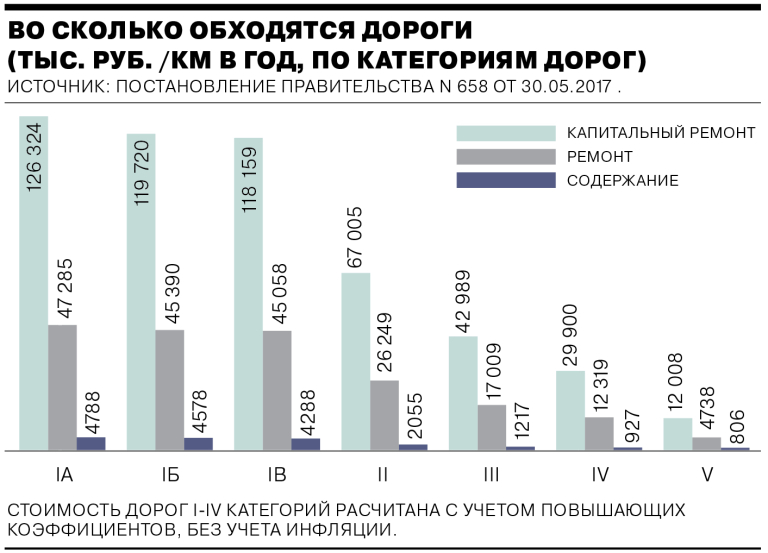 В Росси для ремонта низшей категории дорог устанавливается срок в 5-10 лет, а для других 12 и 24 года.В Германии эксплуатация автобанов 30-40 лет, а асфальтированные дороги 15-18 лет..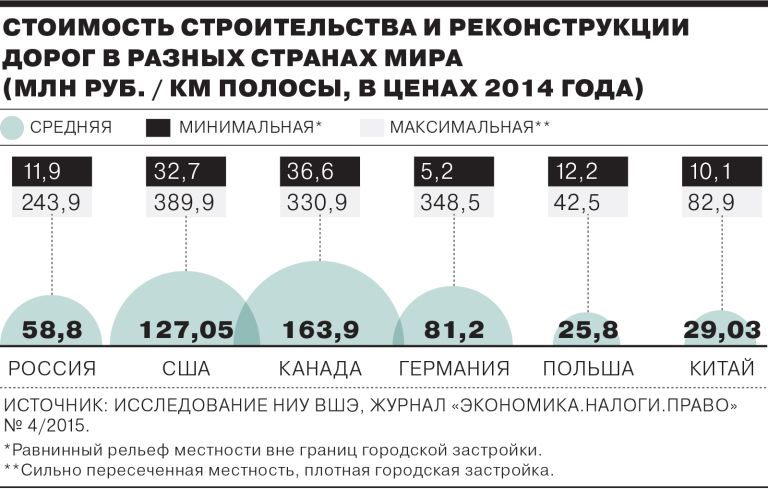 Проектирование транспортной развязкиНа начальном этапе проектирование, специалисты определяют класс магистралей. Магистрали бывают двух классов:Полные - 1-го класса;
неполные - 2-го класса.Транспортные развязки 1-го класса предусмотрены для пересечения:- автомагистралей между собой;
- скоростных автомобильных дорог между собой;
- автомагистралей с дорогами категорий IB и II;
- дорог категорий IB и II между собой.
Транспортная развязка 2-го класса предусматривается для дорог III-V категорий, но при этом не предназначены для пересечений в одном уровне основных направлений движения.Дороги так же подразделяются по условиям движения:- автомагистраль,
- скоростная дорога,
- дорога обычного типа К классу "автомагистраль" относят автомобильные дороги:- имеющие многополосную проезжую часть с центральной разделительной полосой;
- не имеющие пересечений на одном уровне 
- доступ на которые возможен только через пересечения в разных уровнях.К классу "скоростная дорога" относят автомобильные дороги:
- имеющие на всем протяжении многополосную проезжую часть с центральной разделительной полосой;
- не имеющие пересечений на одном уровне;
- доступ на которые возможен через пересечения в разных уровнях и примыкания в одном уровне.
 К классу "дороги обычного типа" относят автомобильные дороги:
- имеющие единую проезжую часть или с центральной разделительной полосой;- доступ на которые возможен через пересечения и примыкания в разных и одном уровне, расположенные для дорог категорий IB, II, III не чаще, чем через 600 м, для дорог категории IV не чаще, чем через 100 м, категории V - 50 м друг от друга.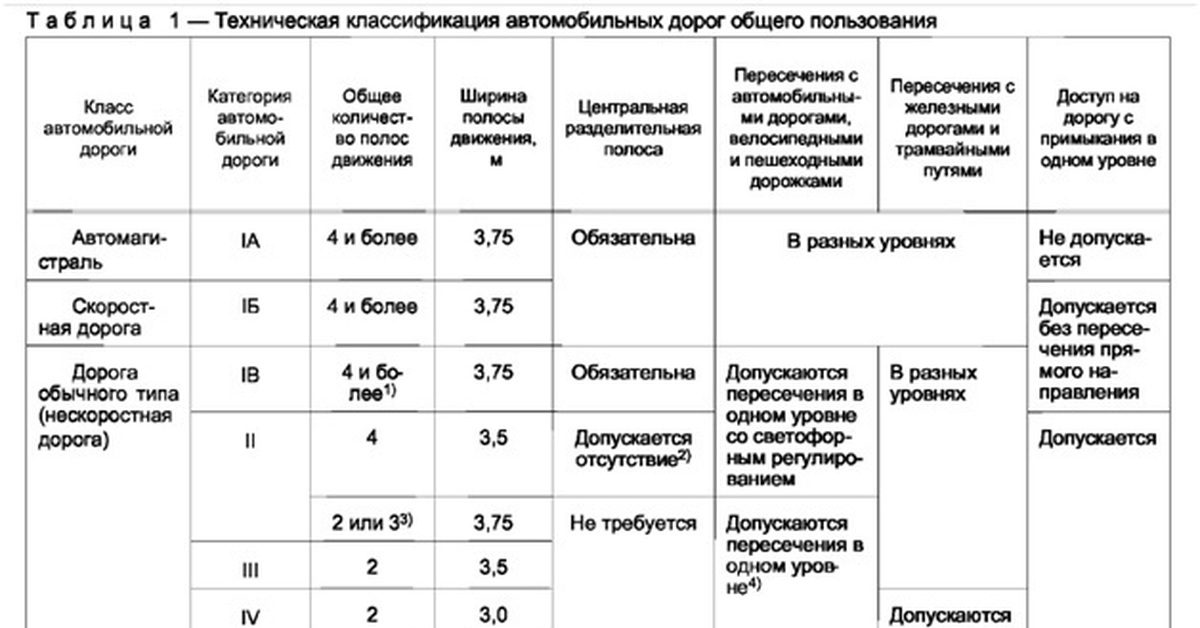 Так же на начальном этапе специалисты анализируют существующее положение и разрабатывают проекты линейных объектов. При получении данных об интенсивности движения и загруженности, специалисты дают предварительное решение по развязки и вносят все необходимые изменения. После выполненной разработки, проект передается более крупным учреждениям, после чего проект переходит в статус рабочего.Требования к взаимному расположению транспортных развязокВзаимное расположение транспортных развязок помогает урегулировать влияние въезжающего и съезжающего транспортного потока на движение транзитных транспортных средств, с этой целью транспортные развязки должны располагаться друг от друга на довольно большом расстоянии.Расстояния между транспортными развязками:Автомагистраль – не менее 5000 мСкоростные дороги – 3000 м
Чтобы обеспечить наименьшее расстояние между двумя близко расположенных развязками неполного типа применяется планировочное решение с устройством транспортных развязок "неполный клеверный лист" с расположением петлевых съездов во внешних квадрантах, а также транспортных развязок "разделенный ромб" в случаях, если отсутствующие транспортные связи можно осуществить через второстепенную сеть автомобильных дорог.


 Схема последовательного расположения транспортных развязок "неполный клеверный лист"
 Схема последовательного расположения транспортных развязок "ромб"В случаях если невозможно обеспечить минимальное расстояние транспортных развязок, то их объединяют в общий участок переплетения. Длина переплетения устанавливается в зависимости от скорости и интенсивности движения.


Схема расположения общих участков переплетения В случае, если интенсивности движения не позволяет организовать участок переплетения, то может быть использовано планировочное решение с пересекающимися съездами, которое приводит к сокращению расстояния между транспортными развязками. При таком решении транспортные потоки пересекаются на разных уровнях посредством устройства путепровода.


Схема планировочного решения с пересекающимися съездамиЗаключениеТаким образом из-за увеличения интенсивности дорог, строительство транспортных развязок становится все более необходимо и эта тема никогда не потеряет своей актуальности.Используемые ресурсы:https://dorians.ru/blog/etapy-stroitelstva-dorogi/
https://www.kolesa.ru/article/vojna-avtostrad-mir-vyb..
https://www.kolesa.ru/article/vojna-avtostrad-mir-vyb..
https://yandex.ru/turbo/best-stroy.ru/s/statya_tekhno..
https://yandex.ru/turbo/best-stroy.ru/s/statya_tekhno..
http://liding12.ru/articles/tekhnologiya-stroitelstva..
http://liding12.ru/articles/tekhnologiya-stroitelstva..
https://rovnayadoroga.ru/dorogi/stroitelstvo-dorog-v-..
https://rovnayadoroga.ru/dorogi/stroitelstvo-dorog-v-..
https://e551mm.com/2019/01/20/unsafetyofstuds/.
https://e551mm.com/2019/01/20/unsafetyofstuds/
http://docs.cntd.ru/document/1200159506
http://docs.cntd.ru/document/1200159506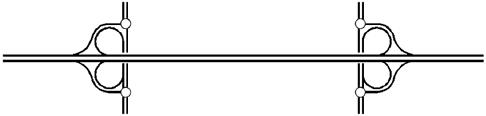 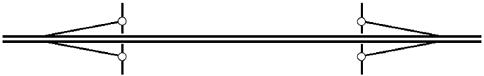 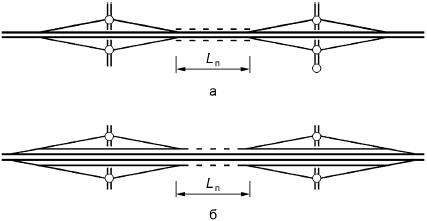 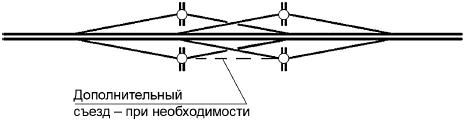 